Summer Teachers InstituteWomen in the Holocaust  August 5-7, 2019APPLICATION FORMRegistration is $25Make checks payable to: Jewish Museum of MarylandPlease note that the registration fee is non-refundable.Please return applications and checks to:Jewish Museum of Maryland15 Lloyd StreetBaltimore, MD 21202, Attn:  Summer Teachers InstituteFor more information contact: STI@jewishmuseummd.orgAccommodations for individuals with disabilities will be made upon request. 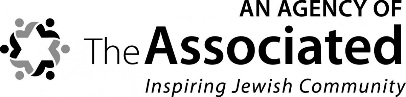 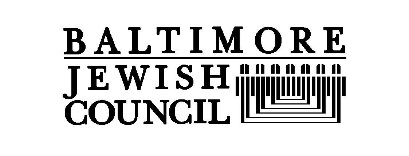 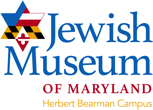 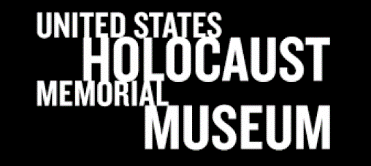 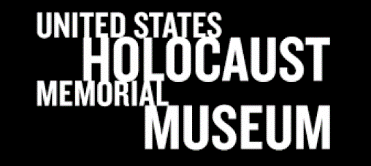 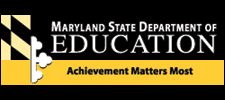 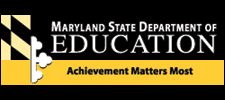 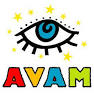 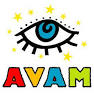 Name/PositionGrade/Class you teach(if applicable)School Name/districtHome addressCity                                                                              State                                                           Zip CodeHome Phone number                                            Cell Phone numberHave you attend other workshops sponsored by the Jewish Museum of Maryland or the Baltimore Jewish Council?  Please indicate which ones/years. We would also like to know how you heard about this program.Which days do you plan on attending?                  ____ August 5 (Mon)                     ____ August 6  (Tues)                           ____ August 7  (Weds)               Please include email address(es) where you can be reached during the year as well as over the summer.School Year email address:   Summer email address: